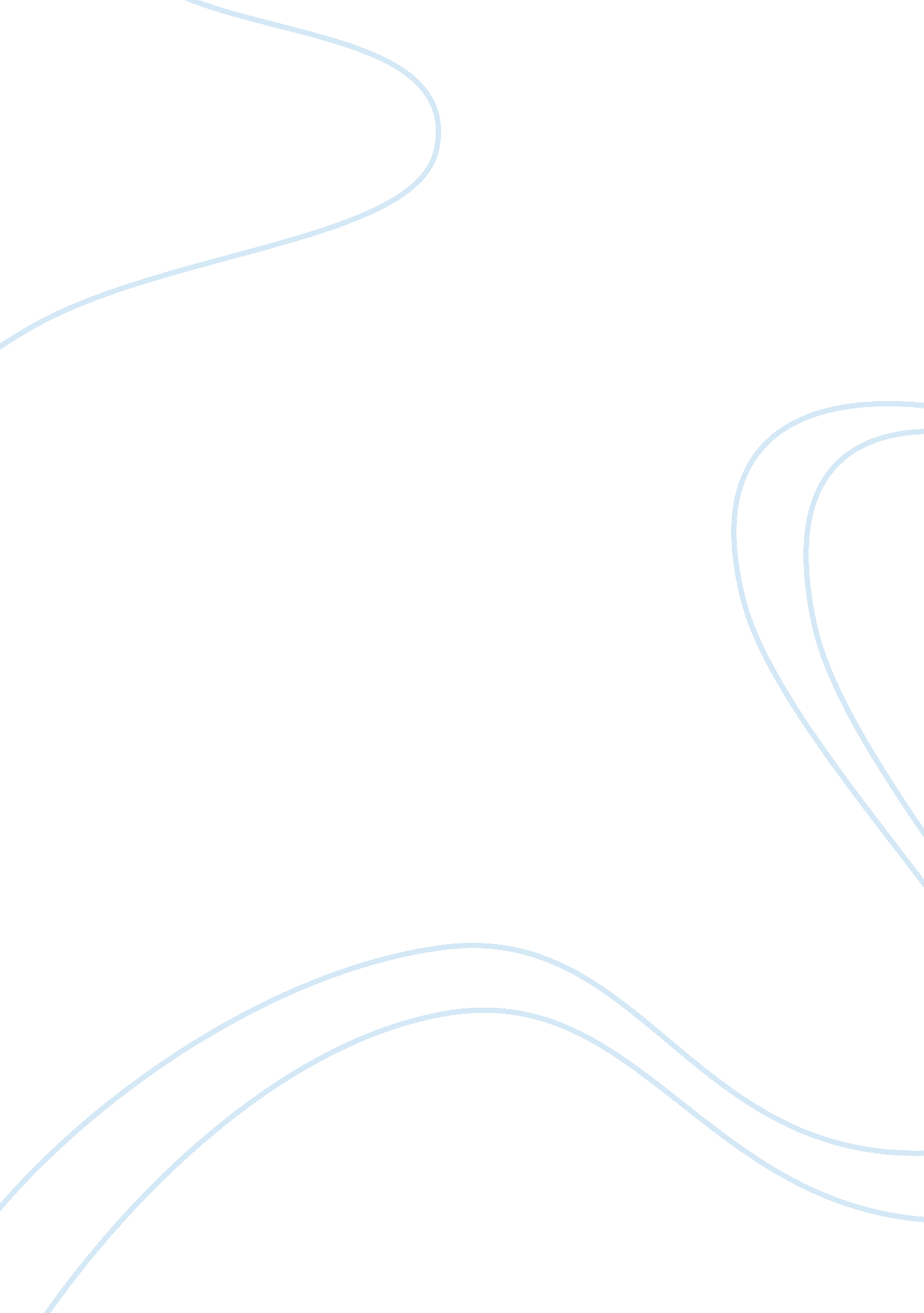 Human resource management in the fmcg industry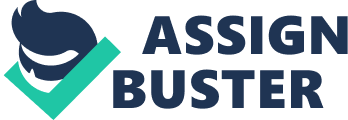 Contents CONCLUSIONS AND RECOMMENDATIONS Human resource direction ( HRM ) is that portion of direction procedure which makes, enhances, manages and develops the human component of the endeavor mensurating their resourcefulness in footings of endowments, abilities, entire accomplishments, originative, cognition, and potencies for efficaciously lending to the organisational aims. Human resources are cherished and a beginning of competitory advantage. Human resources may be tapped most effectual by reciprocally standard policies which promote promise and further an disposition in employees to move flexibly in the involvements of the adaptative organisation ‘ s chase of excellence. Human resource policies can be joined with planned concern and used to reenforce appropriate civilization. Human resources play a critical function in enabling the organisation to efficaciously cover with the external environment challenges. The human resource direction has been accepted as a strategic spouse in the preparation of organisation ‘ s schemes and in the execution of such schemes through human resource planning, employment, preparation, assessment and honoring the forces. Strategic direction of human resources facilitates creative activity of competitory advantage for the organisation over its challenger by constructing alone human resource based competency. An organisation ‘ s enlisting, choice, preparation, public presentation direction procedure and compensation patterns can hold a strong influence on employee competency. Company end product addition if the direction can engage more experience good qualified campaigner. Performance assessment takes in history the past public presentation of the employees and focal points on their betterment for the future public presentation of the employees through guidance, training or preparation. The human resource scheme of a concern should reflect and back up the corporate scheme. An effectual human resource scheme includes the manner in which the organisation pans to develop its employees and supply them with suited chances and better working conditions so that their optional part is ensured. This implies choosing the best available forces, guaranting a ‘ fit ‘ between the employee and the occupation and retaining, authorising and actuating employees to execute good in the way of corporate aims. Statement of Purpose Consumer packaged goods ( CPG ) Organization, instead called as FMCG industry chiefly deals with the production, selling and merchandising of consumer packaged goods. The FMCG or “ Fast Moving Consumer Goods ” are those goods which are by and large consumed at a regular interval by the consumers. FMCG industry has some of the chief activities like funding, merchandising, buying, selling etc. The industry besides contributes or besides involved in general direction supply concatenation, operations and production. FMCG industry gives a assortment of consumables and accordingly the sum of money is really high which is circulated against FMCG merchandises. Day by twenty-four hours the competition between the FMCG manufacturers is increasing accordingly the investing in FMCG industry is increasing. FMCG Sector in India is estimated to turn at a really high rate by 2012. PRIME FMCG PRODUCTS Some general FMCG merchandise classs include dairy merchandises and nutrient, drinks, java, tea, baccy and coffin nails, glasswork, paper merchandises, pharmaceuticals, dry cells, electronics, prepacked nutrient merchandises, fictile goods, tickers, recognizing cards, soaps, printing and letter paper, family merchandises, detergents, picture taking, drinks etc. In FMCG industry some of the characteristics which made this organisation as a strong distribution webs are little operational cost, as a prospective one, presence of celebrated FMCG companies. Population growing is besides one of the major factors behind the success of this industry. Introduction Good FOOD, GOOD LIFE NESTLE is a really popular trade name in all over the universe. It fundamentally supplies packaged nutrient. It was established and has headquartered in Vevey, Switzerland. Nestle was established in 1905 when the two companies was merged. The first company was established in 1866 by Page Brothers to bring forth milk merchandises and their company name was Anglo-Swiss Milk Company in Cham, Switzerland and the 2nd 1 was Farine Lactee Henri Nestle Company to provide an infant nutrient merchandise set up in 1867 by Henri Nestle . Nestle ‘ s have a hallmark ( birds in a nest ) , derived from Henri Nestle ‘ s personal coat of weaponries, evoke the values upon which he founded his Company. Nestle ‘ s have their no. of trade names which are well-known worldwide ; list of all the merchandises has made the company a international market maestro. Some of their celebrated merchandises are java, cocoa, ice pick, confectionery, milk, favored nutrient & A ; bottled H2O. FAMILY OF NESTLE Family of NESTLE consists of merchandises related to: Milk & A ; Nutrition Beverages Prepared dishes & A ; cooking AIDSs Chocolates & A ; confectioneries NESTLE is one of the well known FMCG company. In the Every portion of the universe, the Nestle name represents a committedness or promise to the client that the merchandise is of high criterion and safe. NESTLE support the UNGC ( United Nations Global Compact ‘ s ) . UNGC steering rules on human rights, their purpose and labor to offer an illustration of better labor patterns and human rights ‘ all over his concern activities. Nestle people played a major function for his success. Nestle people give the equal regard and self-respect to each other and expect from the every employee to portion and lend their sentiments and positions to better Company personal development and consequences and besides advance a sense of personal duty. Nestle recruit motivated and competent people, who know and respect our values, provide equal chances for their promotion, development, protect their privateness and do non digest any signifier of favoritism or torment. Human resources of an organisation can supply it with a sensible advantage over its rivals in the fast changing environment. This calls for the strategic direction of human resources for the achievement of corporate aims. STRATEGIC HUMAN RESOURCE MANAGEMENT is called as the linking of strategic ends with human resources. No. of aims in order to heighten or to develop an organisational civilization, to better organisation public presentation and that Fosters flexibleness, invention, and sustainable competitory advantage is called. HRM patterns of an organisation give its an border over its rivals, thereby taking to strategic human resource direction. Cardinal FACTORS OF SHRM PROCESS – The results of the Strategic Human Resource Management ( SHRM ) procedure – which should be evaluated both qualitatively every bit good as quantitatively. – The concern scheme – it alters and is altered by the SHRM procedure and which provide the concern a good idea of way. – The external environment – which is flexible and dynamic in the present planetary concern scenario. – The internal environment – The general civilization and the organisational context which is prevalent in the organisation. VISUAL DEPICTION OF THE SHRM PROCESS HUMAN RESOURCE MANAGEMENT WITH BUSINESS OUTCOME STRONG AND FOCUSED VISION HUMAN RESOURCING Open COMMUNICATION PERFORMANCE APPRAISAL CHALLENGES AND ADVENTURES Sharing OF Information Determining THE Working Culture CONTINUOUS DEVELOPMENT STAGES OF STRATEGIC HRM PLANNING PROCESS Strategic human resource direction is the procedure by which directors design the mechanisms of an HRM system to be dependable with each other, with the organisation ‘ s programs and ends and with other necessities of organisational architecture. The chief function of strategic HRM is the betterment of an HRM system that increases an organisation ‘ s consciousness, worth, innovation, and productiveness to clients. Strategic human resource planning ( SHRP ) involves four distinguishable phases: – Situational analysis/environmental scanning. – Estimating demand for human resources. – Analyzing the supply of human resources. – Developing action programs to shut any spread between human resource demand and supply. The first phase of HR planning is the point at which strategic planning and HRM interact. HR contrivers anticipate beginnings of menaces and place and should drive the organisation ‘ s strategic planning and chances with the aid of Environmental scanning. The strategic thoughts or program implement to environmental fortunes, and HR planning is the mechanisms that an organisation can utilize to carry through this version procedure. The 2nd phase, calculating demand, requires gauging non merely how many but besides what kinds of employees will be needed by the organisation. The demand for employees should be closely tied to the strategic way of the organisation. Forecasting outputs progress estimations of the organisation ‘ s staffing demands. This is a hard undertaking, particularly for organisations in quickly altering environments. Four calculating techniques include adept estimations, tendency projections, statistical mold, and unit-demand prediction. Estimate by no of expert, a group of experient or adept provides the organisation with demand estimations based on subjective appraisals of available economic, intuition, anterior experience, and labour force indexs. Trend projection involves calculating which is based on a old relationship between the employment and a factor related to employment ( e. g. gross revenues degrees ) . Statistical patterning techniques ( e. g. arrested development analysis or Markov analysis ) are more quantitative prediction and sophisticated techniques. Unit-demand prediction requires the unit directors ( e. g. section caput, undertaking squad leader ) to analyse the present and future job-by-job, people-by-people demands. The 3rd stage involves analyzing the figure and types of current employees in footings of the preparation and accomplishments necessary for the hereafter and besides the supply of capable workers in the outside labour market. The accomplishments stock list is a major tool used to measure the internal supply of employees. A skills stock list is a list of names, accomplishments and features of the people presently working for the organisation. The list of accomplishments coded into the accomplishments stock list should be tailored to the demands for the organisation, but might include such factors as degree and field of instruction, cognition of a foreign linguistic communication, professional making or enfranchisement, or licences held. The organized stock list provides a manner to get these informations and makes them available as needed in an efficient mode. Besides of import is the demand to keep the stock list so that information is kept current. With respect to the external labour market, the full state ( or universe ) may be the relevant labour market for extremely skilled occupations. For unskilled occupations the relevant labour market is normally the local community. After the HR planning system has analyzed both the supply of and the demand for future workers, the two prognosiss are compared to find what, if any, actions are necessary. If a disagreement exists between the two estimations, the organisation needs to take an appropriate class of action designed to extinguish the spread. The organisation has a figure of options available when the demand for workers is greater than the supply of workers. The organisation might elect to utilize overtime work with current employees, increase preparation and publicities of current employees, or enroll new employees. In tight labour markets, the handiness of labour is limited ( i. e. demand exceeds supply ) , driving up the monetary value of those employees who are hired, and restricting the extent to which the organisation can be selective in its hiring processs. In a loose labour market, qualified employees are abundant. When the supply of workers exceeds demand, alternate solutions include abrasion, early retirements, demotions, layoffs, and expirations. STRATEGIC HRM AT NESTLE Nestle aims to increase the concern, list of clients, net incomes and gross revenues but, at the same clip, to better the Standard of life everywhere it is active and the quality of life for everyone. Nestle is besides positive that nestle employees is the strength of the Company and it is impossible to accomplish without their energy and their committedness, which makes people its most of import plus. Engagement of people and besides demoing their involvement at all degrees starts with the basic and appropriate information on the Company ‘ s activities and besides on the specific facets of their work. Through shared their positions, thoughts and communicating and focussed vision, everyone is invited to portion and contribute there sentiments and positions to betterments heightening Company personal development and consequences. Presently human resource is the term which is in demand of every organisation. By utilizing the HR policies companies are able to depict the combination of organisational direction forces maps with accomplishment, Knowledge, relation between employees, employees experience and how to use resource at different degrees. Purpose By utilizing the HR policies an organisation can be crystalline with their employees on organisation environment Employee outlook from the company Company outlook from their employees What are the company policies and how the constabularies apply. What are the acceptable behaviour What is the behaviour of the work force that ca n’t be accepted? The policies are fundamentally used to assist an organisation to explicate that it reach the demands for preparation, assortment, rules. If an Organization want to fire any employee in this instance it may be necessary for the organisation to demo the ground of the ailment with the employee contract and besides all the others legal paperss. HR direction policies are of import for those companies that do non desire and forces issues in future. Complete HR solution which covers human resource policy solutions, rating services, professional human resource advice and occupation description composing given to the clients. Common Sense would look to order the necessity of holding written policies and processs covering all facets of the employee/organization relationship. Yet, there are organisations with few or no written policies. In fact, there are organisations that have ne’er considered developing policies and procedures-written or otherwise. There are organisations with written policies and processs that read good but have no relationship to the demands of the organization/company or employees. There are organisations with luxuriant sets of policies and processs that no 1 seems to read, allow entirely follow, and there are organisations that appear to utilize their policies and processs chiefly as regulations for placing and penalizing misdemeanors. In actuality, HR policies- Provide clear communicating between organization/company and its employees sing conditions of employment. Form a footing for handling all employees reasonably and every bit. Are a set of guidelines for supervisors and directors. Make a footing for developing employee enchiridions. Establish a footing for on a regular basis reexamining possible alterations impacting employees. To carry through all these intents and aims, Policies should: Be clear and specific, but provide equal flexibleness to run into changing conditions. Comply with all appropriate federal and province Torahs and ordinances. STEPS FOR SHRM Job Design Recruitment & A ; Selection Training & A ; Development Wage construction Benefits Performance Management Wagess and Incentives Care: Social welfare JOB DESIGN: Job design refers to the manner the undertakings are combines to organize a complete occupation. Job design is a procedure which joins the intrinsic and extrinsic relationship, undertakings, and the campaigner experiences and instructions required like cognition, making, accomplishment and capablenesss for every type of undertaking that meet the demands of organisation and employees. The occupation design under NESTLE is a really elaborate and based on strategic procedure. The company incorporates patterns like Job Enrichment and Job Enlargement, to actuate employees and to interrupt the humdrum of their occupation undertakings. The letter writer herself works in both gross revenues and trade name direction sections, which is an illustration of occupation expansion. – Cuddle HR policy- Nestle group used this policy to screens those regulations which create a sound footing for well-organized and active HR Management around the universe. 2. RECRUITMENT & A ; SELECTION: Recruitment is the procedure of developing and keeping equal work force resources. Recruitment is fundamentally a procedure to choose the interested campaigners and split the campaigners in different- pool of prospective employees, so that the recruiters are able to choose the right campaigner from this pool. The enlisting procedure at Nestle is clearly defined. – People with qualities like dynamism, pragmatism, trueness, pragmatism, difficult work, honestness and dependable. – Match between campaigner ‘ s values & A ; company ‘ s civilization. – Recruitment for direction degrees takes topographic point in the caput office and all others at the subdivision degree. The bing employees are promoted to higher stations as per the demands. There are no sidelong enlistings. Another beginning of enlisting is campus arrangements and human resource consultancies. Selection-Combination of written trial, GD & A ; interview ( Interviews for top Management stations ) . 3. Training & A ; DEVELOPMENT: Training is a major and besides an of import portion of organized activity for increasing the accomplishments and cognition of people and besides to understand the deep cognition of undertaking that what they have to execute or for a definite intent. It involves systematic processs for leaving proficient know-how to the employees so as to increase their cognition and accomplishments for making specific occupations with proficiency. From the Company floor to the upper direction, developing at Nestle is uninterrupted. Nestle people provide this preparation and it is invariably appropriate to the professional life. Nestle provides the following- – Literacy training-to upgrades indispensable literacy accomplishments, particularly for workers who operate new equipment ( ‘ Mission-directed Work Team Approach ‘ ) . Employees are besides sent abroad to survey markets, consumer gustatory sensations etc. – Cuddle Apprenticeship Programmes. Local Training Programmes-on issues runing from proficient, leading, and communicating and concern economic sciences. Employees are besides sent abroad to survey markets, consumer gustatory sensations etc. Nestle people development review- this policy throws visible radiation on Nestle ‘ s civilization and nucleus values, different preparation plans and life of employees after work. – Cuddle leading and direction principles- it describe the direction manner and the corporate values of the Nestle Group, specifically in the country of interpersonal dealingss. 4. Pay STRUCTURE: Wage Structure is fundamentally used to put the salary construction of the employees harmonizing to the degree of occupation, or group of occupations and besides consider basic wage, overtime and fillip. We can besides name wage construction as salary construction. – Cuddle strives to offer just wage. Remuneration degree is above the norm in industry. – The variable constituent of the wage is relatively large to honor single Performance. – In instance of higher direction degree, the variable portion is linked to single & A ; squad mark accomplishments. 5. Benefits: Nestle offers no. of benefits to their employees to carry through their outlook like Health insurance for his and his household members, PF, reimbursements ( Car, Phone ) etc. Take all the necessary stairss for the protection of the employees during work with Nestle. The undermentioned benefits are provided to all employees, with no discrimination- – Leave-Personal & A ; Medical ( fixed no. per twelvemonth ) – Child Education Assistance Scheme – Provident fund – Retirement Gratuity Scheme – Group Insurance & A ; Accidental Insurance Scheme – Conveyance Reimbursements – Residential Adjustment – Monthly wellness check-ups & A ; free audience for ego & A ; household etc. 6. PERFORMANCE MANAGEMENT: Performance direction includes all criterion processs used to measure parts, potencies and personalities of group members in a on the job organisation. It is a procedure which is of import for doing accurate and impartial determinations on employees for secure information. At Nestle public presentation assessments of Employees are done in order to understand each employee ‘ s abilities, competences and comparative virtue. – Formal appraisal by Line Managers and HR one time a twelvemonth with feedback. – Subordinate can oppugn an unjust rating. – Specific Key Performance Indexs have been enlisted by the HR section. – One of the of import cardinal public presentation indexs is achievement following the Nestle direction and leading rules. – Wage construction and publicity standards take into history single. 7. REWARDS & A ; INCENTIVES: it consists of a assortment of faculties that can be presented to honor employees and place alone public presentation. The construction is based on consistent, presenting just and just wagess to a differentiated group to promote the employees to bring forth new thoughts in bettering the workplace productiveness and consists of the undermentioned non-financial and fiscal wagess. – ‘ Passion to Win ‘ awards- These quarterly awards have been institutionalized to honor those who over-achieve their marks. – Long-service Awards- To acknowledge employees who have been with the company for more than 30 old ages. – ‘ Nestle Idea Award’- It was found from the letter writer that the company institutes Nestle Idea Award every one-fourth to acknowledge and present employees who come up with relevant and advanced thoughts which have the potency of being implemented at Nestle. 8. Care A ) Employee Relations: Employee Relations involves the organic structure of work concerned with keeping employer-employee relationships that contribute to satisfactory productiveness, motive, and morale. Basically, Employee Relations is concerned with preventing and resolution jobs which arise out of or affect work state of affairss. Nestle provides a really healthy working environment which is one of the grounds why Nestle ‘ s employees province their committedness degree to be really high. – Employee turnover is less than 5 % . , which is considered to be really low for a Multinational Corporation. – Cuddle has a unfastened civilization & A ; upward communicating particularly in instance of grudge redressal. – Work/Life balance is given importance, as illustrated in the Nestle Human Resource Policy papers. – ‘ Nestle Family ‘ one-year events are organized by their HR section whereby employees along with their households are invited. – Emphasis is laid on safety of employees ( Nestle Policy on Health and Safety at Work ) . B ) SAFETY & A ; HEALTH: Hazard appraisal must be required in an organisation to place any type of miss go oning or danger in the workplace and should be able to place or cognize the stairss to be taken to manage the status. The Nestle Operational Safety, Health and Risk-Management Strategy papers illustrates that: – Cuddle is dedicated to safe & amp ; healthy work environment. – Regular safety appraisals & A ; audits take topographic point by internal & A ; external organic structures. CHANGE MANAGEMENT – Cuddle has adjusted to the ever-changing external environment for the last 140 old ages since its origin 1866 without losing its cardinal positions and cardinal values. It manages Change and drives sustainable profitable growing by following the policy of doing gradual alterations alternatively of doing drastic and hazardous alterations. – ERP implementation- In June 2000, Nestle SA signed a contract of $ 200 million with SAP with extra $ 80 million for care and consulting to put in an ERP system for its planetary endeavor to keep centralise a transnational that subsidiaries in 80 states and have owns 200 operating companies. While the ERP system was probably to hold long-run benefits, the undertaking touched the corporate construction and civilization. The construction was decentralized, and it tried to centralise it. This was ab initio opposed by employees but with subsequent steps taken by the HR like developing etc. , this has been successfully implemented. CONCLUSIONS AND RECOMMENDATIONS The Model employed by Nestle is one of High Performance, High engagement and high committedness. Nestle is alone in the sense that it has been able to successfully instill its concern aim every bit good as its nucleus values, systematically in its employees daily activities get downing from enlisting boulder clay uninterrupted public presentation assessments. Like, unfastened and flexible civilization is ensured by manner of supplying developing plans to employees at all the degrees. This sort of civilization is besides supported by decentralised construction of Nestle. Transparent public presentation assessment systems and the freedom given to them to oppugn their seniors benefit non merely the employees but even the organisation as a whole. Nestle ‘ s accent on single accomplishment is apparent from the sort of wage construction HR has designed for its employees. Need to develop consultation/awareness plan to help the employees for their better apprehension of the policies. More inducements should be offered to the employees who provide uninterrupted services to the organisation. Nestle , maintain their indispensable rules and cardinal value from their past historical experience from small town operation to the international taking nutrient company which is of import for long-run accomplishment and success. Nestle used HR policies from the last many old ages and as the company size is turning, increase the trouble to a dimension which make the demands of research and development of its organisation. Nestle motive is depend upon the willingness to understand and to set question about what & A ; why it is making it, along with regard to Nestle values, will vouch its triumph. 